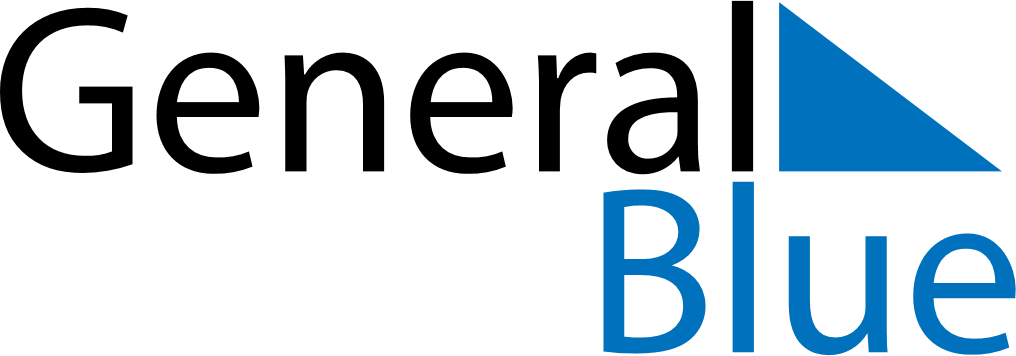 September 2030September 2030September 2030NicaraguaNicaraguaMONTUEWEDTHUFRISATSUN123456789101112131415Battle of San JacintoIndependence Day161718192021222324252627282930